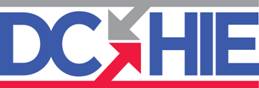 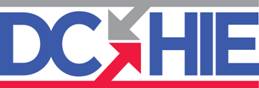 District of ColumbiaHealth Information ExchangePolicy Board MeetingMonday, July 13, 20152:00 PMLocation:One Judiciary Square441 4th Street, NW, 900 SouthWashington, DC 20001Board Members(Invitees):Christian Barrera (Office of the Deputy Mayor for Health and Human Services);  Barbara Bazron, Ph.D. (DC Department of Mental Health); Jamal Chappelle (The Chappelle Group, LLC); James K. Costello (District of Columbia Primary Care Association); Angela Diop, ND (Unity Health Care, Inc.); Victor Freeman, MD; Bernie Galla, RN; Douglas M. Garland, Jr., MS, PharmD; Marina Havan (DC Department of Human Services); Brian Jacobs, MD (Children’s National Medical Center); Brenda King, RN (District of Columbia Nurses Association); Barry L. Lewis, MD (Medical Society of the District of Columbia); Justin J. Palmer, MPA (DC Hospital Association – Designee/Board Nominee); Shelly Ten Napel  (DHCF); Raymond Tu, MD (Progressive Radiology); and, Arturo Weldon (DC Department of Health)DHCF/HCRIA/HIE Staff:  Dena Hasan, Dr. LaRah Payne, Michael Tietjen, and Joe WeissfeldChristian Barrera (Office of the Deputy Mayor for Health and Human Services);  Barbara Bazron, Ph.D. (DC Department of Mental Health); Jamal Chappelle (The Chappelle Group, LLC); James K. Costello (District of Columbia Primary Care Association); Angela Diop, ND (Unity Health Care, Inc.); Victor Freeman, MD; Bernie Galla, RN; Douglas M. Garland, Jr., MS, PharmD; Marina Havan (DC Department of Human Services); Brian Jacobs, MD (Children’s National Medical Center); Brenda King, RN (District of Columbia Nurses Association); Barry L. Lewis, MD (Medical Society of the District of Columbia); Justin J. Palmer, MPA (DC Hospital Association – Designee/Board Nominee); Shelly Ten Napel  (DHCF); Raymond Tu, MD (Progressive Radiology); and, Arturo Weldon (DC Department of Health)DHCF/HCRIA/HIE Staff:  Dena Hasan, Dr. LaRah Payne, Michael Tietjen, and Joe WeissfeldChristian Barrera (Office of the Deputy Mayor for Health and Human Services);  Barbara Bazron, Ph.D. (DC Department of Mental Health); Jamal Chappelle (The Chappelle Group, LLC); James K. Costello (District of Columbia Primary Care Association); Angela Diop, ND (Unity Health Care, Inc.); Victor Freeman, MD; Bernie Galla, RN; Douglas M. Garland, Jr., MS, PharmD; Marina Havan (DC Department of Human Services); Brian Jacobs, MD (Children’s National Medical Center); Brenda King, RN (District of Columbia Nurses Association); Barry L. Lewis, MD (Medical Society of the District of Columbia); Justin J. Palmer, MPA (DC Hospital Association – Designee/Board Nominee); Shelly Ten Napel  (DHCF); Raymond Tu, MD (Progressive Radiology); and, Arturo Weldon (DC Department of Health)DHCF/HCRIA/HIE Staff:  Dena Hasan, Dr. LaRah Payne, Michael Tietjen, and Joe WeissfeldPlease read:N/AN/AN/AAgendaAgendaAgendaAgendaCall to OrderCall to OrderShelly Ten NapelHCRIA/HIE/HIT, DHCFDC HIE Policy Board ChairShelly Ten NapelHCRIA/HIE/HIT, DHCFDC HIE Policy Board ChairAnnouncement of QuorumAnnouncement of QuorumShelly Ten NapelHCRIA/HIE/HIT, DHCFDC HIE Policy Board ChairShelly Ten NapelHCRIA/HIE/HIT, DHCFDC HIE Policy Board ChairApproval of the Minutes of the Previous MeetingApproval of the Minutes of the Previous MeetingReports – HIT Coordinator, Advisory Group, SubcommitteesReports – HIT Coordinator, Advisory Group, SubcommitteesOld Business (HIE Road Map Discussion)Old Business (HIE Road Map Discussion)New Business Vote(s) on Road MapDHCF Director Turnage Introduction, Frame Discussion, and Next StepsBoard Shares General Road Map PrinciplesDiscussion Over GovernanceOpen Discussion; Questions/Comments from DHCF Director TurnageNew Business Vote(s) on Road MapDHCF Director Turnage Introduction, Frame Discussion, and Next StepsBoard Shares General Road Map PrinciplesDiscussion Over GovernanceOpen Discussion; Questions/Comments from DHCF Director TurnageAdjournmentAdjournmentShelly Ten NapelHCRIA/HIE/HIT, DHCFDC HIE Policy Board ChairShelly Ten NapelHCRIA/HIE/HIT, DHCFDC HIE Policy Board Chair